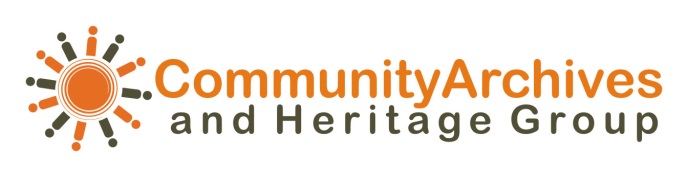 North West ConferenceChorley Town HallWednesday 15ST OCTOBER, 20149.15-9.40amTea / Coffee on arrival9.45amWelcome addressMayor of Chorley, Roy Lees9.50amChorley Heritage Centre Support GroupLincoln ShieldsChair (CHCSG)10amIntroduction to CAHGJulie Creer, Committee member CAHG10.10amNeil Sayer, Access ArchivistHeather Davis, Conservation ManagerFiona McIntyre, Community Heritage ManagerAndrew Scofield, North West Sound Archives11:10amComfort break11:25amFunding opportunitiesRebecca Mason The Heritage Lottery Fund offers a range of different programmes with grants starting from £3,000, all of which are suitable for community archive projects.  Rebecca will be looking at some of these programmes along with examples of funded projects12:10pmLunch – Networking opportunities 1:25pmBill Walker CHCSG “Celebrating Community Archives and Heritage”Collaboration has been central to the rapid raising of awareness about heritage and the promising campaign to secure a physical heritage centre at the heart of Chorley. Bill's presentation will focus mainly on the partnership working with the University of Central Lancashire. Undergraduates from their Community History and Heritage Course1:40pmChinese Archives Manchester Jenny Wong Manchester’s Chinese community numbers over 40,000 people, but there was little awareness of its heritage in the city. The Manchester Chinese Centre decided to address this by creating a new archive that shares this part of local history. Over 40 Manchester residents from a range of local communities – including Jewish, Malaysian, Vietnamese and Taiwanese – took part in the project. They were trained in oral history skills and recorded the memories of 55 Chinese people eager to challenge stereotypes and tell their stories of living in the city.2:00pmPortraits of the pastCath Ford Mid Pennine Arts brings art, people and places together to transform perceptions and change lives.  MPA works through collaboration to create high quality art in response to the rich diverse contexts of NW England.  MPA also specialises in using art as a tool for creative learning and community engagement projects with people of all ages. The idea for the Portraits of the Past project came out of Flicker, an installation at Gawthorpe Hall during 2013, which was part of MPA’s flagship programme Contemporary Heritage that places site-specific contemporary art installations in heritage venues2.20pmComfort Break2:30pmWikipedia and community participationWikipedia and community participationAndy MabbettAndy, recently Wikipedian in Residence with Lancashire County Council's Museum Service, will talk about how your community projects could become involved in making knowledge freely available through Wikipedia, in collaboration with the international community of Wikipedia contributors.2 : 45pmChorley Pals memorial projectSteve WilliamsSteve will talk about the three year funding campaign that resulted in a memorial and statue being unveiled in 2010. Along with the continuation and legacy of the project  The Chorley Pals Memorial is situated on Union Street in Chorley, Lancashire, overlooking the town’s market (“The Flat Iron”) where the local ‘Pals’ Company paraded in 1914 and 1915, before setting off to war and into the pages of history at the Battle of the Somme on the 1st July 1916.3 pm-3:30pmClosing commentsClose 